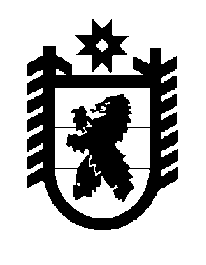 Российская Федерация Республика Карелия    ПРАВИТЕЛЬСТВО РЕСПУБЛИКИ КАРЕЛИЯРАСПОРЯЖЕНИЕот  30 сентября 2014 года № 611р-Пг. Петрозаводск Внести в приложение к распоряжению Правительства Республики Карелия от 3 февраля 2014 года № 48р-П (Собрание законодательства Республики Карелия, 2014, № 2, ст. 235) изменение, изложив его в следующей редакции:Распределение на 2014 год иных межбюджетных трансфертов бюджетам муниципальных районов и городских округов на стимулирование развития карельского, вепсского и финского языков, организации системы обучения этим языкам в муниципальных образовательных учреждениях           ГлаваРеспублики  Карелия                                                             А.П. Худилайнен«Приложение к распоряжению Правительства Республики Карелия от 3 февраля 2014 года № 48р-П№ раздела или пунктаМуниципальное образованиеСумма,               тыс. рублейI.Городские округа1.Петрозаводский городской округ1054,22.Костомукшский городской округ464,6II.Муниципальные районы1.Беломорский муниципальный район35,72.Калевальский муниципальный район357,33.Кондопожский муниципальный район160,84.Лахденпохский муниципальный район26,85.Лоухский муниципальный район71,56.Медвежьегорский муниципальный район87,77.Муезерский муниципальный район29,28.Олонецкий муниципальный район964,89.Прионежский муниципальный район259,110.Пряжинский муниципальный район482,411.Сортавальский муниципальный район62,512.Суоярвский муниципальный район80,4Итого4137,0».